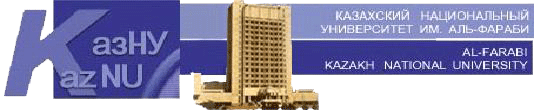 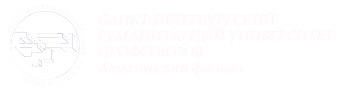 Казахский Национальный университетимени аль-фарабиАлматинский филиал Санкт-Петербургского Гуманитарного университета профсоюзов
Международный круглый стол«Модернизация трудового законодательства  Республики Казахстан  и стран СНГ: теория и практика»Алматы, 30 октября 2015 года        30 октября 2015 года юридический факультет  Казахского национального университета имени аль-Фараби, Алматинский филиал Санкт-Петербургского Гуманитарного университета  профсоюзов, кафедра гражданского права и гражданского процесса, трудового права юридического факультета,  научно-исследовательская группа Министерства образования и науки Республики Казахстан в рамках реализации научных проектов «Социальное партнерство в сфере социально-трудовых отношений в Республике Казахстан: теория, практика и перспективы», «Модернизация социально-трудовых отношений и трудового законодательства в условиях созидания Общества Всеобщего Труда в Республике Казахстан» проводят международный  круглый стол на тему: «Модернизация трудового законодательства  Республики Казахстан и стран СНГ: теория и практика».Цель международного  круглого стола: обсуждение учеными, специалистами, магистрантами и студентами проблем модернизации трудового законодательства.         Рассматриваемые вопросы международного  круглого стола: Концепции модернизации трудовых законодательств РК и стран СНГ. Структура и содержание законопроектов о трудовых законодательных актах РК и стран СНГ.Парадигма трудовых отношений.Конституционные основы защиты социальных и трудовых прав, свобод и законных   интересов      граждан.Профсоюзное строительство и социальное партнерство.Гармонизация  трудового и социального законодательства в условиях международных интеграционных процессов. Правовой статус субъектов социально - трудовых отношений .Участие профсоюзов в сфере регулирования социально – трудовых отношений. Перспективы социального партнерства в странах ЕАЭС. Возможности применения международных стандартов в правоприменительной практике.Трудовые конфликты, возможности  их предупреждения и разрешения.  Медиация в сфере социальных и трудовых споров.  Роль судов в правовом обеспечении конституционных гарантий прав и свобод.Участники международного  круглого стола: ППС, студенты, магистранты и молодые ученые кафедры гражданского права и гражданского процесса, трудового права КазНУ им. аль-Фараби,      Алматинского филиала Санкт-Петербургского Гуманитарного университета профсоюзов, Московского государственного университета имени М.В. Ломоносова,  Юридического института Пятигорского государственного лингвистического университета, Челябинского государственного университета, Белорусского государственного университета и др.Место проведения: г. Алматы, пр. аль-Фараби, 71, Казахский национальный университет им. аль-Фараби, ГУК-3, юридический факультет,  305 кабинет Время проведения:              С 13.00 до 15.00 (по времени Астаны).Регистрация участников: С 12.00 до 13.00  (по времени Астаны).    Доклады зарубежных участников, в случае представления заявки, будут изложены в стендовом варианте. Заявки принимаются до 20.10.2015 года.Статьи   принимаются до 30.10.2015 года.       Публикация статей производится за счет научно-исследовательской группы Министерства образования и науки Республики Казахстан в рамках реализации научных проектов «Социальное партнерство в сфере социально-трудовых отношений в Республике Казахстан: теория, практика и перспективы», «Модернизация социально-трудовых отношений и трудового законодательства в условиях созидания Общества Всеобщего Труда в Республике Казахстан».          Требования к оформлению статей:  1. Набор текста статьи - в редакторе WORD, шрифтом "Times New Roman", размер шрифта-12, интервал-1. Отступы со всех сторон 25 мм. 2. Материал размещается в следующем порядке: на первой строке - полная информация (Ф.И.О., научная степень, звание, должность, учреждение, город, адрес, телефон, факс, Е-mail), через строчку - название статьи (заглавными буквами), на следующей -  текст статьи. 3. Сноски располагаются в прямых скобках с указанием точной страницы. Литература в конце основного текста с отступом в одну строку. 5. Объем материала не менее 3 страниц и не более 6 страниц (включая рисунки).          По дополнительным вопросам обращаться по тел.  Абайдельдинов Тлеухабыл Мусинович - tleuhabyl@mail.ru;  8 (727) 377-33-36(вн.1254), моб. 87771775454;Сулейменова Сауле Жусупбековна - saule.suleimenova@gmail.com; моб. +77017203315. Аскарова Алия Отарбаевна – askarali-82@mail.ru;  моб.87013445438Межибовская Ирина Владимировна – raya_m@mail.ru; моб. 87073791606С уважением, ОРГКОМИТЕТ 